1. Przedmiot: Matematyka2.Data: 30.03.20203. Temat   lekcji: Średnia arytmetycznaNa tej lekcji przypomnimy pojęcie średniej arytmetycznej4. W podręczniku str. 147-149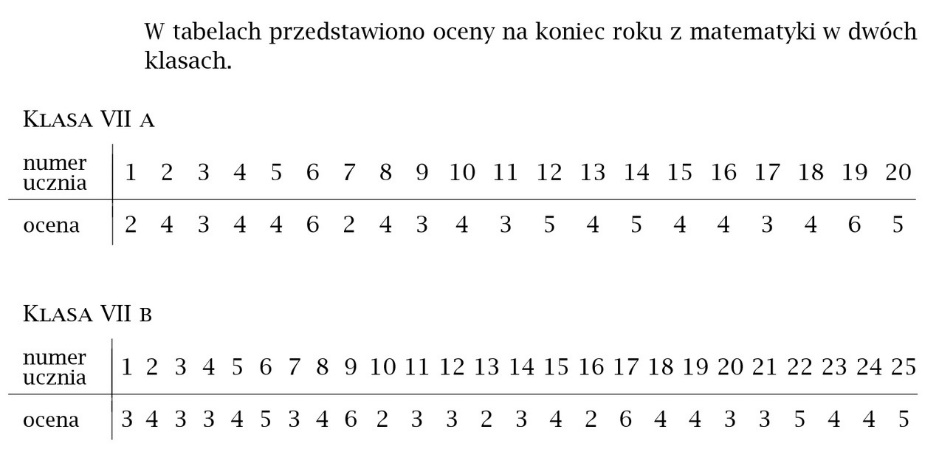 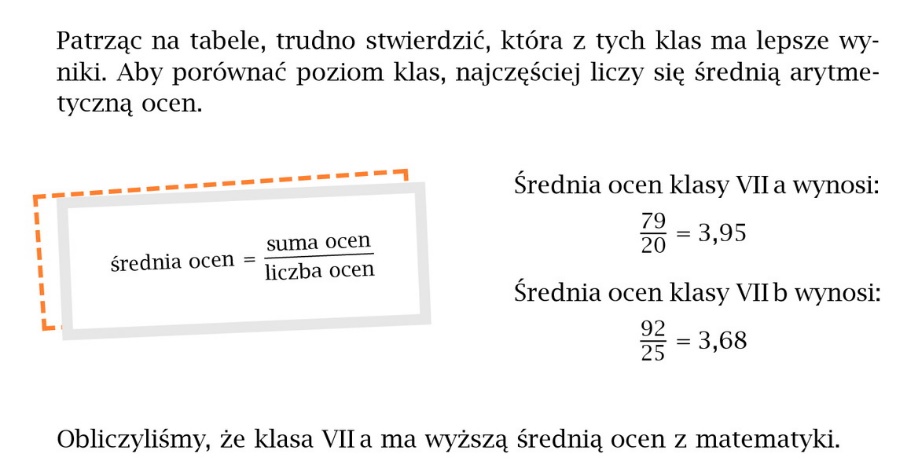 Link do obejrzeniahttps://pistacja.tv/film/mat00425-srednia-arytmetycznahttps://pistacja.tv/film/mat00426-srednia-arytmetyczna-zadania?playlist=5555. Rozwiąż zadania 25,26 str 156Odpowiedzi proszę przesłać  dopiero ze względu na egzamin do 3.04.2020 na e-mail      matematykalw1@gmail.com